2020级遥感科学与技术专业本科培养方案一、专业基本信息二、培养目标及特色培养目标：面向首都及周边城市群建设的需要，培养德智体美劳全面发展的社会主义事业合格建设者和可靠接班人，能够在城乡建设与规划、自然资源调查与监测、建筑文化遗产保护、建/构筑物健康监测及城市基础测绘等领域从事地面、航空、航天遥感信息采集与处理、分析、应用开发及项目管理方面工作的高级专业骨干人才。 毕业后经过5年左右的工作和学习，能够达到如下目标：（1）具有良好的思想道德修养和科学文化素养、工作责任心，能够承担和履行社会责任，能积极服务国家和社会。（2）胜任摄影测量与遥感方面的生产、设计与开发、规划与管理，以及相关方面的研究与教育工作。（3）具有组织管理与协调能力，良好的团队意识、国际化视野和沟通能力，能解决复杂遥感工程问题并在多学科背景下担任团队成员和负责的角色。（4）具有终身学习和跟随遥感领域新技术发展的能力，掌握现代工具、软件的使用方法，具有竞争潜力。 （5）具备测绘地理信息行业工程师及注册测绘师的能力，成为遥感领域相关企事业单位的技术负责人或技术骨干。专业特色：本专业依托首都建设、学校土木建筑类学科和学院测绘学科背景优势，在中、高分辨率地理要素提取与城市环境及设施监测、建筑遗产精细重构与虚拟修复、面向城市管理的移动道路测量系统研发与应用等方面具有突出优势和特色。注重扎实的摄影测量与遥感体系课程的贯穿和建设。着力培养学生的两个能力：第一，在各个教学环节注重“原创能力”，强调“计算机实践能力”。第二，确保学生具有摄影测量遥感的生产实践能力。三、主干学科       测绘科学与技术。四、主干课程1．主干基础课程测绘地理信息概论、数字地形测量学、C语言程序设计、地球科学概论、地图学2．主干专业课程    遥感原理与应用、航空航天数据获取、摄影测量学、遥感数字图像处理、城市遥感（双语）、计算机视觉五、主要实践教学环节数字地形测量学实习、摄影测量学实习、计算机视觉实习、遥感原理与应用实习、遥感数字图像处理实习、遥感综合实习、自然地理地貌及遥感图像解译实习、（近景与激光雷达、移动测量、微波遥感）新技术综合实习、地理信息系统原理实习、空间信息综合实习、毕业设计。六、毕业学分要求参照北京建筑大学本科学生学业修读管理规定及学士学位授予细则，修满本专业最低计划学分应达到169.5学分，其中理论课程130.5学分，实践教学环节39学分。七、各类课程结构比例八、教学进程表     九、毕业生应具备的知识能力及实现矩阵十、指导性教学计划（见附表）十一、主要课程、实践环节逻辑关系结构图1、主要课程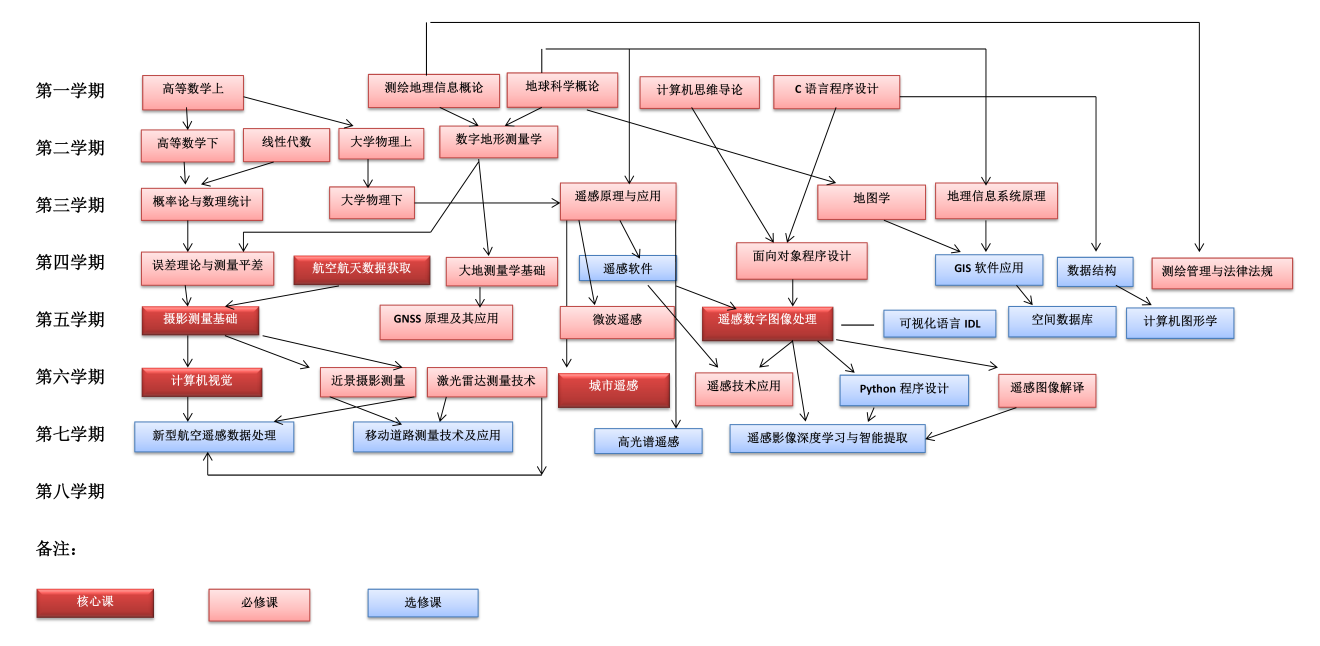 2、主要实践环节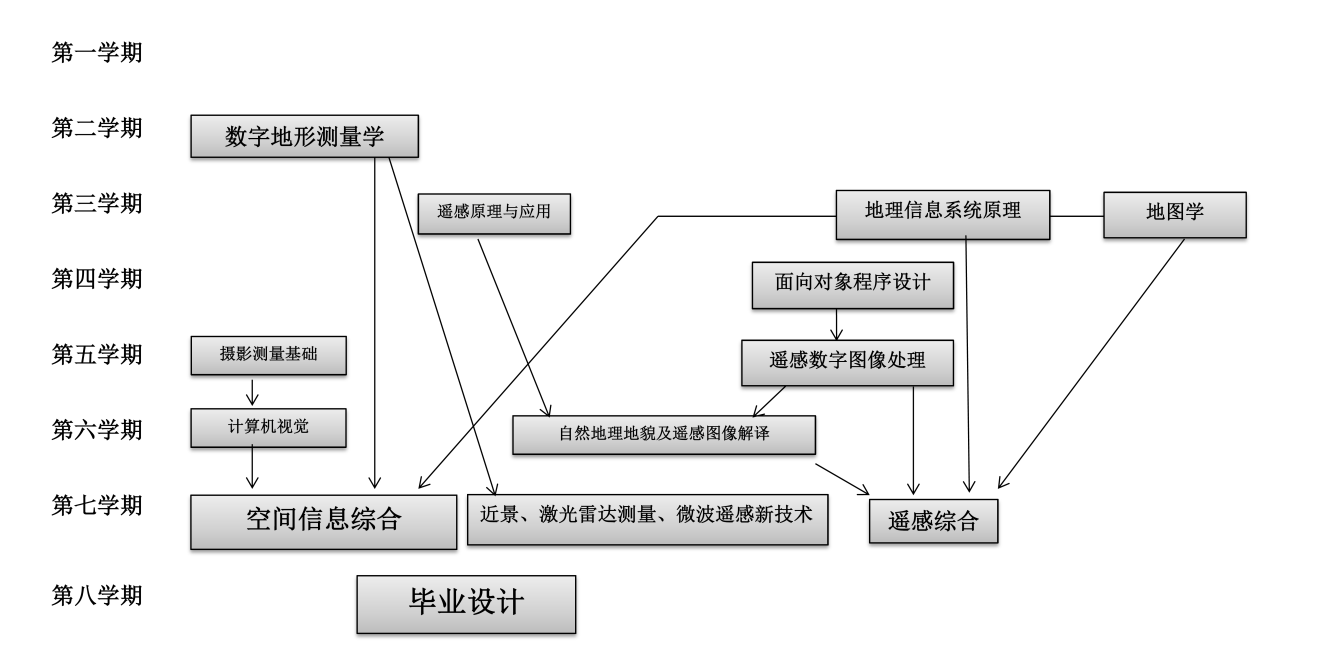    备注：字体大小与实践环节时长对应2020 Undergraduate Program for Specialty in Remote Sensing Science and Technology     I. Specialty Name and Code II. Educational Objectives and FeaturesObjectives:To meet the needs of the capital and the country's urban and rural construction, train qualified builders and reliable successors of the socialist cause with all-round development of morality, intelligence, physique, beauty and labor, and be able to engage in ground, aviation and aerospace in the fields of land and resources survey, National basic surveying and mapping, urban and rural construction and planning, natural resources monitoring, environmental protection, cultural heritage protection, disaster early warning and emergency response, etc Remote sensing information collection and processing, analysis, application development and project management of senior professional backbone personnel.After five years of work and study after graduation, we can achieve the following goals:(1) With good ideological and moral cultivation and scientific and cultural literacy, strong sense of responsibility, dedication, good professional ethics, can undertake and perform social responsibility, can actively serve the country and society.(2) Competent in photogrammetry and remote sensing production, design and development, planning and management, as well as related research and education.(3) Have a good sense of international vision and ability to solve complex engineering problems.(4) It has the ability of lifelong learning and following the development of new technology in remote sensing field, mastering the use method of modern tools and software, and has competitive potential.(5) With the ability of Surveying and mapping geographic information industry engineer and registered surveyor, become the technical director or technical backbone of relevant enterprises and institutions in the field of remote sensing.Professional features: Relying on the background advantages of capital construction and civil architecture discipline of the University and surveying and mapping discipline of the college, this major has outstanding advantages and characteristics in the aspects of medium and high resolution geographical elements extraction and urban environment and facilities monitoring, fine reconstruction and virtual restoration of architectural heritage, research and development and application of mobile road survey system for urban management. Pay attention to the penetration and construction of photogrammetry and remote sensing system course. First, we should pay attention to "original ability" and "computer practice ability" in every teaching link. Second, to ensure that students have the production practice ability of photogrammetry and remote sensing. .III. Major DisciplinesScience and Technology of Surveying and mappingIV. Major Courses1. Main basic coursesIntroduction to surveying and mapping geographic information, digital topographic survey, C language, introduction to earth science, cartography2. Major coursesRemote sensing principle and application, aerospace data acquisition, photogrammetry, remote sensing digital image processing, urban remote sensing (Bilingual), computer visionV. Major Practical TrainingDigital topographic surveying practice, photogrammetry practice, computer vision practice, remote sensing principle practice, remote sensing digital image processing practice, remote sensing comprehensive practice, natural geography and landform and remote sensing image interpretation practice, (close range and lidar, mobile measurement, microwave remote sensing) new technology comprehensive practice, geographic information system principle practice, spatial information comprehensive practice, graduation DesignVI. Graduation RequirementsIn accordance with "Management Regulations for the Undergraduate Students of Beijing University of Civil Engineering and Architecture" and "Bachelor's Degree Awarding Regulations", the minimum credits required by specialty for graduate is 169.5, including 130.5 credits of theoretical courses and 39 credits of practice teaching.VII. Proportion of Courses   VIII. Table of Teaching Arrangement   IV. Graduate Abilities and Matrices           表1  遥感科学与技术专业指导性教学计划表2  遥感科学与技术专业指导性教学计划（实践环节）英文名称Remote Sensing Science and TechnologyRemote Sensing Science and TechnologyRemote Sensing Science and Technology专业代码081202学科门类工学学    制四年授予学位工学学士课程类别课程属性学分学时学分比例通识教育课必修43.584825.6通识教育课选修2.0321.2大类基础课必修4368825.4大类基础课选修1160.6专业核心课必修142248.3专业方向课必修6963.5专业方向课任选2133612.4独立实践环节必修3789221.8选修2401.2总计总计169.53172100学期教学周考试实践学期教学周考试实践14-19周20周1-3周21-16周17-周18-20周31-15周16周17-20周41-16周17周18-20周51-16周17周18-20周61-15，18-19周20周16-17周76-14周15周1-5、16-20周81-16毕业设计/实习 17周答辩1-16毕业设计/实习 17周答辩1-16毕业设计/实习 17周答辩毕业生应具备的知识能力相关毕业要求指标点实现途径（课程支撑，粗体为必修课）1. 工程知识: 能够应用数学、物理、计算机、地学科学、工程的基础和专业知识用于解决遥感领域复杂工程问题。1.1能够将数学、物理、地学科学、工程的语言工具用于遥感工程问题的表述C语言程序设计、地图学、数据结构、工程制图与识图、高等数学A(1-2)、概率与数理统计B、线性代数、普通物理B(1-2)、工程制图与识图、CAD基础与应用、遥感原理与应用、遥感数字图像处理、地球科学概论、大地测量基础、计算机图形学等。1. 工程知识: 能够应用数学、物理、计算机、地学科学、工程的基础和专业知识用于解决遥感领域复杂工程问题。1.2能针对具体的遥感对象建立数学模型并求解 ，满足测绘的精度要求高等数学A(1-2)、线性代数、概率与数理统计B、普通物理B(1-2)、数字地形测量学、地理信息系统原理（双语）、摄影测量学、大地测量学基础、误差理论与测量平差基础等。1. 工程知识: 能够应用数学、物理、计算机、地学科学、工程的基础和专业知识用于解决遥感领域复杂工程问题。1.3能够将遥感相关知识和数学模型方法用于推演、分析遥感专业复杂工程问题高等数学A(1-2)、线性代数、遥感数字图像处理、工程制图与识图、GNSS原理及其应用、激光雷达测量技术与应用、微波遥感、计算机视觉等。1. 工程知识: 能够应用数学、物理、计算机、地学科学、工程的基础和专业知识用于解决遥感领域复杂工程问题。1.4能够将遥感相关知识和数学模型方法用于遥感专业复杂工程问题解决方案的比较与综合概率与数理统计B、近景摄影测量、遥感技术应用、摄影测量学、摄影测量学实习、新技术实习、空间信息综合实习、毕业设计等。2.问题分析: 能够应用数学、物理、计算机、地学科学和工程的基本原理，识别、表达、并通过文献研究分析复杂遥感工程问题，以获得有效结论。2.1能够将数学、物理、计算机、地学科学和工程的基本理论运用到识别与判断遥感复杂工程问题的关键环节地理信息系统原理（双语）、面向对象的程序设计、遥感数字图像处理、大地测量基础等。2.问题分析: 能够应用数学、物理、计算机、地学科学和工程的基本原理，识别、表达、并通过文献研究分析复杂遥感工程问题，以获得有效结论。2.2能够运用数学、物理、计算机、地学科学和工程的基本理论表达遥感复杂工程问题计算思维导论、C语言程序设计、高等数学A(1-2)、概率与数理统计B、线性代数、普通物理B(1-2)、工程制图与识图、CAD基础与应用、地图学、摄影测量学等。2.问题分析: 能够应用数学、物理、计算机、地学科学和工程的基本原理，识别、表达、并通过文献研究分析复杂遥感工程问题，以获得有效结论。2.3能够认识到解决问题有多种方案可选择，会通过文献研究寻求可替代的解决方案科技文献检索、大地测量学基础、遥感技术应用、城市遥感（双语）、摄影测量学、面向对象的程序设计等。2.问题分析: 能够应用数学、物理、计算机、地学科学和工程的基本原理，识别、表达、并通过文献研究分析复杂遥感工程问题，以获得有效结论。2.4能运用数学、物理、计算机、地学科学和工程的基本原理，借助文献研究，分析遥感复杂工程过程中的影响因素，获得有效结论科技文献检索、GNSS原理及其应用、近景摄影测量、遥感原理等。3. 设计/开发解决方案：能够设计针对复杂遥感、摄影测量、测绘工程问题的解决方案，设计满足遥感数据获取、处理、应用等方面需求的系统、生产流程，并能够在设计环节中体现创新意识，考虑社会、健康、安全、法律、文化以及环境等因素。3.1能够根据测绘、遥感、地理信息工程用户的需求，设计技术方案，了解影响设计目标和技术方案的各种因素地理信息系统原理（双语）、遥感数字图像处理、遥感软件、可视化语言IDl、计算机视觉、GIS软件使用、地理信息系统原理实习、遥感数字图像处理实习、空间信息综合实习等。3. 设计/开发解决方案：能够设计针对复杂遥感、摄影测量、测绘工程问题的解决方案，设计满足遥感数据获取、处理、应用等方面需求的系统、生产流程，并能够在设计环节中体现创新意识，考虑社会、健康、安全、法律、文化以及环境等因素。3.2能够开发满足遥感数据获取、处理、应用等方面需求的生产流程及算法遥感软件、遥感技术应用、移动道路测量技术及应用 、GIS软件使用、GNSS原理及其应用、激光雷达测量技术与应用、航空航天数据获取实习、面向对象的程序设计、遥感数字图像处理实习等。3. 设计/开发解决方案：能够设计针对复杂遥感、摄影测量、测绘工程问题的解决方案，设计满足遥感数据获取、处理、应用等方面需求的系统、生产流程，并能够在设计环节中体现创新意识，考虑社会、健康、安全、法律、文化以及环境等因素。3.3能够在遥感工程解决方案设计中体现创新意识遥感技术应用、移动道路测量技术及应用、智慧城市导论、遥感科学与技术创新实践及科研训练等。3. 设计/开发解决方案：能够设计针对复杂遥感、摄影测量、测绘工程问题的解决方案，设计满足遥感数据获取、处理、应用等方面需求的系统、生产流程，并能够在设计环节中体现创新意识，考虑社会、健康、安全、法律、文化以及环境等因素。3.4能够在遥感工程解决方案设计中考虑社会、健康、安全、法律、文化以及环境等因素生态文明与未来城市、数字地形测量学、测绘地理信息概论、数字地形测量实习、毕业设计等。4.研究：能够基于科学原理并采用科学方法对复杂遥感工程问题进行研究，包括现状调研、获取分析与解释数据、并通过信息综合得到合理有效的结论。4.1能够运用科学原理及文献研究等方法对复杂遥感工程问题现状进行调研地图学、地理信息系统原理（双语）、科技文献检索、航空航天数据获取、摄影测量学、近景摄影测量、微波遥感、遥感数字图像处理、遥感数字图像处理实习等。4.研究：能够基于科学原理并采用科学方法对复杂遥感工程问题进行研究，包括现状调研、获取分析与解释数据、并通过信息综合得到合理有效的结论。4.2能够基于专业理论知识对研究方案进行设计、论证与预测GNSS原理及其应用、遥感原理与应用、遥感技术应用、遥感综合实习、空间信息综合实习、近景摄影测量等。4.研究：能够基于科学原理并采用科学方法对复杂遥感工程问题进行研究，包括现状调研、获取分析与解释数据、并通过信息综合得到合理有效的结论。4.3能够采用科学方法实施数据采集与分析处理CAD基础与应用、误差理论与测量平差基础、激光雷达测量技术与应用、摄影测量基础、摄影测量学实习、航空航天数据获取。4.研究：能够基于科学原理并采用科学方法对复杂遥感工程问题进行研究，包括现状调研、获取分析与解释数据、并通过信息综合得到合理有效的结论。4.4能够对实验结果进行信息综合与评判，取得合理有效结论物理实验（1-2）、数字地形测量实习、地图学、激光雷达测量技术与应用、遥感图像解译、空间信息综合实习等。5. 使用现代工具：能够针对复杂遥感工程问题，选择恰当的遥感、使用测绘技术与资源；现代测绘仪器和遥感处理软件，能够对复杂遥感工程问题的预测与模拟，并能够理解其局限性。5.1能够针对复杂遥感工程问题，选择恰当的现代遥感技术与硬件、软件现代测绘技术应用、数字地形测量学、GIS基础应用技能、摄影测量学实习、航空航天数据获取、地图学实习、遥感综合实习、（近景与激光雷达、移动测量、微波遥感）新技术实习、GIS软件开发大赛实训等。5. 使用现代工具：能够针对复杂遥感工程问题，选择恰当的遥感、使用测绘技术与资源；现代测绘仪器和遥感处理软件，能够对复杂遥感工程问题的预测与模拟，并能够理解其局限性。5.2能够使用现代测绘仪器和信息技术软件完成 遥感 数据采集、数据处理与精度分析GIS基础应用技能、数字地形测量实习、遥感原理与应用实习、大地测量学基础、GNSS原理及其应用、误差理论与测量平差基础、航空航天数据获取、地理信息系统原理实习、空间信息综合实习、毕业设计等。5. 使用现代工具：能够针对复杂遥感工程问题，选择恰当的遥感、使用测绘技术与资源；现代测绘仪器和遥感处理软件，能够对复杂遥感工程问题的预测与模拟，并能够理解其局限性。5.3能够使用现代工具，对复杂 遥感 工程问题进行预测与模拟，并理解其局限性遥感软件、微波遥感、误差理论与测量平差基础、高光谱遥感、遥感综合实习、GIS软件设计与使用、新型航空遥感数据处理技术、新技术实习、深度学习与遥感智能解译等。6. 工程与社会：能够基于工程相关背景知识进行合理分析，评价遥感工程实践和复杂工程问题解决方案对社会、健康、安全、法律以及文化的影响，并理解应承担的责任。6.1熟悉遥感专业相关技术标准、法律法规及管理规定，并能够理解其对项目实施的影响测绘管理与法律法规、思想道德修养与法律基础、数字地形测量学、遥感原理与应用、大地测量学基础、GNSS原理及其应用、测绘地理信息概论、遥感图像解译等。6. 工程与社会：能够基于工程相关背景知识进行合理分析，评价遥感工程实践和复杂工程问题解决方案对社会、健康、安全、法律以及文化的影响，并理解应承担的责任。6.2能够评价遥感测绘成果对社会、健康、法律以及文化、国家安全、领土完整的重要性，以及这些制约因素对项目实施的影响，并理解应承担的责任理解遥感工程实践应承担的责任思想道德修养与法律基础、马克思主义基本原理概论、中国近现代史纲要、毛泽东思想和中国特色社会主义体系理论概论、习近平新时代中国特色社会主义思想概论、空间信息综合实习、军事理论、科技革命与社会发展、生态文明与未来城市、形势与政策（1-2）、遥感综合实习、毕业设计等。7. 环境和可持续发展：能够发现和分析针对复杂遥感工程问题的测绘工程实践对环境、社会可持续发展的影响。7.1知晓和理解环境保护和可持续发展的理念和内涵毛泽东思想和中国特色社会主义体系理论概论、测绘地理信息概论、地球科学概论、自然资源调查与监测、形势与政策（1-2）、自然地理地貌与遥感解译实习等。7. 环境和可持续发展：能够发现和分析针对复杂遥感工程问题的测绘工程实践对环境、社会可持续发展的影响。7.2能够从环境保护和可持续发展的角度认知遥感工程实践活动的可持续性，以及分析遥感工程生产实践中可能对环境及社会造成的损害和隐患生态文明与未来城市、自然资源调查与监测、地球科学概论、智慧城市导论、形势与政策（1-2）、自然地理地貌与遥感解译实习等。8. 职业规范：具有人文社会科学素养、社会责任感，能够在遥感工程实践中理解并遵守测绘、地理信息行业职业道德和规范，履行责任。8.1具有人文社会科学素养和健康的体魄，树立正确的世界观、人生观和价值观思想道德修养与法律基础、中国近现代史纲要、马克思主义基本原理概论、毛泽东思想和中国特色社会主义体系理论概论、习近平新时代中国特色社会主义思想概论、军事理论、体育（1-4）、军训、大学生职业生涯与发展规划、形势与政策（1-2）、经典赏析与文化传承、哲学视野与文明对话、科技革命与社会发展等。8. 职业规范：具有人文社会科学素养、社会责任感，能够在遥感工程实践中理解并遵守测绘、地理信息行业职业道德和规范，履行责任。8.2理解诚实公正、诚信守则的遥感行业职业道德和规范，并能在遥感 工程实践中自觉遵守思想道德修养与法律基础、毛泽东思想和中国特色社会主义体系理论概论、大学生职业生涯与发展规划、测绘地理信息概论、测绘管理与法律法规、形势与政策（1-2）、数字地形测量实习、空间信息综合实习等。 8. 职业规范：具有人文社会科学素养、社会责任感，能够在遥感工程实践中理解并遵守测绘、地理信息行业职业道德和规范，履行责任。8.3理解遥感工作人员对公众的安全、健康、福祉、环境保护的社会责任，能够在遥感工程实践中自觉履行责任思想道德修养与法律基础、中国近现代史纲要、马克思主义基本原理概论、毛泽东思想和中国特色社会主义体系理论概论、大学生职业生涯与发展规划、测绘管理与法律法规、测绘地理信息概论、地球科学概论、自然地理地貌及遥感图像解译实习、城市遥感等。9. 个人和团队：能够在多学科背景下的团队中承担个体、团队成员以及责任人的角色。9.1能与测绘、地理信息、计算机、建筑历史与理论、地理等学科的成员有效沟通，合作共事工程制图与识图、地球科学概论、计算机视觉、面向对象的程序设计、遥感图像解译等。9. 个人和团队：能够在多学科背景下的团队中承担个体、团队成员以及责任人的角色。9.2能够在多学科背景下的团队中独立或合作开展工作军事理论、军训、数字地形测量实习、遥感原理与应用实习、新技术实习、GIS软件开发大赛实训等。9. 个人和团队：能够在多学科背景下的团队中承担个体、团队成员以及责任人的角色。9.3能够组织、协调和指挥团队开展工作数字地形测量实习、地图学实习、地理信息系统原理实习、航空航天数据获取、空间信息综合实习、新技术实习、学院测绘技能大赛等。 10. 沟通：能够就复杂遥感工程问题与行及社会公众进行有效沟通和交流，包括撰写报告和设计文稿、陈述发言、清晰表达或回应指令，并具备一定的国际视野，能够在跨文化背景下进行沟通和交流。10.1能够就遥感专业问题，以口头、文稿、图表等方式，准确表达自己的观点，回应质疑，理解与同行和社会公众交流的差异性。地图学实习、城市遥感（双语）、科技论文写作（双语）、遥感数字图像处理实习、面向对象程序设计实习、遥感科学与技术创新实践及科研训练、毕业设计等。 10. 沟通：能够就复杂遥感工程问题与行及社会公众进行有效沟通和交流，包括撰写报告和设计文稿、陈述发言、清晰表达或回应指令，并具备一定的国际视野，能够在跨文化背景下进行沟通和交流。10.2具备一定的国际视野，了解遥感领域的国际前沿发展趋势和研究热点，理解和尊重世界不同文化的差异性和多样性。大学英语（1-2）、城市遥感（双语）、地理信息系统原理（双语）、新型航空遥感数据处理、遥感应用前景等。10. 沟通：能够就复杂遥感工程问题与行及社会公众进行有效沟通和交流，包括撰写报告和设计文稿、陈述发言、清晰表达或回应指令，并具备一定的国际视野，能够在跨文化背景下进行沟通和交流。10.3具有跨文化交流的语言和书面表达能力，能够就遥感问题在跨文化背景下进行沟通和交流大学英语（1-2）、口语、英语国家文化、专门用途英语、科技论文写作（双语）、城市遥感（双语）等。11.项目管理：理解并掌握遥感工程项目或产品的设计和实施的全周期、全流程管理原理与经济决策方法，并能在多学科环境中应用。11.1掌握工程项目中涉及的管理与经济决策方法数字地形测量学实习、现代测绘技术应用、航空航天数据获取实习、（近景与激光雷达、移动测量、微波遥感）新技术实习等。11.项目管理：理解并掌握遥感工程项目或产品的设计和实施的全周期、全流程管理原理与经济决策方法，并能在多学科环境中应用。11.2了解遥感、测绘工程及产品全周期、全流程的成本构成，能在多学科环境下，理解其中涉及的工程管理与经济决策问题现代测绘技术应用、测绘管理与法律法规、航空航天数据获取、遥感综合实习、毕业设计等。 11.项目管理：理解并掌握遥感工程项目或产品的设计和实施的全周期、全流程管理原理与经济决策方法，并能在多学科环境中应用。11.3能在多学科环境下，在设计开发遥感工程解决方案的过程中，运用工程管理与经济决策方法。遥感技术应用、 激光雷达测量技术与应用、现代测绘技术应用、遥感应用前景、（近景与激光雷达、移动测量、微波遥感）新技术实习12. 终身学习：具有自主学习和终身学习遥感领域新知识的意识，有不断学习和适应遥感技术发展的能力。12.1具有自主学习和终身学习的意识和能力，掌握必要的学习方法 大学生职业生涯与发展规划、计算机思维导论、科技革命与社会发展、测绘地理信息概论、测绘管理与法律法规、遥感应用前景等。12. 终身学习：具有自主学习和终身学习遥感领域新知识的意识，有不断学习和适应遥感技术发展的能力。12.2具有理解和迁移知识、归纳总结和识别、综述遥感学科新发展的能力大学生职业生涯与发展规划、智慧城市导论、遥感应用前景、新型航空遥感数据处理技术、测绘地理信息概论、遥感影像深度学习与智能解译、毕业设计、遥感科学与技术创新实践及科研训练等。English NameRemote Sensing Science and TechnologyRemote Sensing Science and TechnologyRemote Sensing Science and TechnologyCode081202DisciplinesEngineeringLength of Schooling4 yearsDegreeBachelor of Engineering Course Category Course TypeCredits  Class Hour  ProportionGeneral Education Compulsory43.584825.6General Education Optional2.0321.2Big Academic Subjects Compulsory4368825.4Big Academic Subjects Optional1160.6Professional Core Compulsory142248.3Professional DirectionCompulsory6963.5Professional DirectionOptional2133612.4PracticeCompulsory3789221.8Optional2401.2total169.53172100SemesterTeachingExamPracticeSemesterTeachingExamPractice14-19201-321-161718-2031-151617-2041-161718-2051-161718-2061-15，18-192016-1776-14151-5、16-2081-16 weeks for graduation project / Internship, 17 week oral defense1-16 weeks for graduation project / Internship, 17 week oral defense1-16 weeks for graduation project / Internship, 17 week oral defenseGraduate AbilitiesRelated KnowledgeCourse Supports1. Engineering knowledge: be able to apply the basic and professional knowledge of mathematics, physics, computer, geosciences and engineering to solve complex engineering problems in remote sensing field.1.1 be able to use the language tools of mathematics, physics, geosciences and engineering to express remote sensing engineering problemsC language programming, cartography, data structure, engineering drawing and map recognition, advanced mathematics a (1-2), probability and Mathematical Statistics B, linear algebra, General Physics B (1-2), engineering drawing and map recognition, CAD basis and application, remote sensing principle and application, remote sensing digital image processing, introduction to earth science, foundation of geodesy, computer graphics, etc.1. Engineering knowledge: be able to apply the basic and professional knowledge of mathematics, physics, computer, geosciences and engineering to solve complex engineering problems in remote sensing field.1.2 be able to build mathematical model for specific remote sensing objects Probability and Mathematical Statistics B, principles of geographic information system (Bilingual), photogrammetry, geodesy, error theory and survey adjustment, remote sensing digital image processing, etc.1. Engineering knowledge: be able to apply the basic and professional knowledge of mathematics, physics, computer, geosciences and engineering to solve complex engineering problems in remote sensing field.1.3 be able to apply the relevant knowledge and mathematical model methods to deduce and analyze the complex engineering problems of remote sensingLinear algebra, remote sensing digital image processing, lidar measurement technology and application, microwave remote sensing, computer vision, etc.1. Engineering knowledge: be able to apply the basic and professional knowledge of mathematics, physics, computer, geosciences and engineering to solve complex engineering problems in remote sensing field.1.4 be able to apply relevant knowledge and mathematical model methods to the comparison and synthesis of solutions to complex engineering problems of remote sensingPhysical experiment (1-2), close range photogrammetry, remote sensing technology application, photogrammetry, photogrammetry internship, graduation project, etc.2. Problem analysis: be able to apply the basic principles of mathematics, physics, computer, geosciences and engineering to identify, express and analyze complex remote sensing engineering problems through literature research, so as to obtain effective conclusions.2.1 be able to apply the basic theories of mathematics, physics, computer, geosciences and engineering to the identification, judgment, analysis and expression of remote sensing complex engineering problemsIntroduction to computational thinking, C language programming, probability and Mathematical Statistics B, linear algebra, object-oriented programming, new aerial remote sensing data processing, etc.2. Problem analysis: be able to apply the basic principles of mathematics, physics, computer, geosciences and engineering to identify, express and analyze complex remote sensing engineering problems through literature research, so as to obtain effective conclusions.2.2 be able to recognize that there are many solutions to the problem, and will seek alternative solutions through literature researchScientific and technological literature retrieval, geodetic basis, remote sensing technology application, urban remote sensing (Bilingual), photogrammetry, remote sensing comprehensive practice, etc.2. Problem analysis: be able to apply the basic principles of mathematics, physics, computer, geosciences and engineering to identify, express and analyze complex remote sensing engineering problems through literature research, so as to obtain effective conclusions.2.3 be able to recognize that there are many solutions to the problem, and will seek alternative solutions through literature researchScientific and technological literature retrieval, geodetic basis, remote sensing technology application, urban remote sensing (Bilingual), photogrammetry, object-oriented programming, etc.2. Problem analysis: be able to apply the basic principles of mathematics, physics, computer, geosciences and engineering to identify, express and analyze complex remote sensing engineering problems through literature research, so as to obtain effective conclusions.2.4 be able to use the basic principles of mathematics, physics, computer, geosciences and engineering, and with the help of literature research, analyze the influencing factors in the process of remote sensing complex engineering, and obtain effective conclusionsScientific and technological literature retrieval, GNSS principle and its application, close range photogrammetry, remote sensing principle, etc.3. Design / development solutions: be able to design solutions for complex remote sensing, photogrammetry, surveying and mapping engineering problems, design systems and production processes that meet the requirements of remote sensing data acquisition, processing, application, etc., and embody the sense of innovation in the design process, and consider the factors of society, health, safety, law, culture and environment.3.1 be able to design technical schemes according to the needs of users of Surveying and mapping, remote sensing and geographic information engineering, and understand various factors affecting design objectives and technical schemesPrinciples of geographic information system (Bilingual), remote sensing digital image processing, remote sensing software, computer vision, GIS software use, GIS theory practice, remote sensing digital image processing practice, spatial information comprehensive practice, etc.3. Design / development solutions: be able to design solutions for complex remote sensing, photogrammetry, surveying and mapping engineering problems, design systems and production processes that meet the requirements of remote sensing data acquisition, processing, application, etc., and embody the sense of innovation in the design process, and consider the factors of society, health, safety, law, culture and environment.3.2 be able to develop production processes and algorithms that meet the requirements of remote sensing data acquisition, processing and applicationRemote sensing software, remote sensing technology application, GIS software use, object-oriented programming, remote sensing digital image processing practice.3. Design / development solutions: be able to design solutions for complex remote sensing, photogrammetry, surveying and mapping engineering problems, design systems and production processes that meet the requirements of remote sensing data acquisition, processing, application, etc., and embody the sense of innovation in the design process, and consider the factors of society, health, safety, law, culture and environment.3.3 be able to embody innovation consciousness in remote sensing engineering solution designRemote sensing technology application, mobile road measurement technology and application, introduction to smart city, remote sensing science and technology innovation practice and scientific research training.3. Design / development solutions: be able to design solutions for complex remote sensing, photogrammetry, surveying and mapping engineering problems, design systems and production processes that meet the requirements of remote sensing data acquisition, processing, application, etc., and embody the sense of innovation in the design process, and consider the factors of society, health, safety, law, culture and environment.3.4 be able to consider social, health, safety, legal, cultural and environmental factors in the design of remote sensing engineering solutionsEcological civilization and future city, digital topographic survey, introduction to surveying and mapping geographic information, digital topographic survey practice, graduation project, etc.4. Research: be able to study complex remote sensing engineering problems based on scientific principles and scientific methods, including current situation investigation, obtaining analysis and interpretation data, and obtaining reasonable and effective conclusions through information synthesis.4.1 be able to use scientific principles and literature research methods to investigate the current situation of complex remote sensing engineering problemsRemote sensing principle and application, aerospace data acquisition, photogrammetry, close range photogrammetry, microwave remote sensing, remote sensing digital image processing, etc.4. Research: be able to study complex remote sensing engineering problems based on scientific principles and scientific methods, including current situation investigation, obtaining analysis and interpretation data, and obtaining reasonable and effective conclusions through information synthesis.4.2 be able to design, demonstrate and predict the research scheme based on professional theoretical knowledgeGNSS principle and its application, remote sensing technology application, remote sensing comprehensive practice, spatial information comprehensive practice, close range photogrammetry, etc.4. Research: be able to study complex remote sensing engineering problems based on scientific principles and scientific methods, including current situation investigation, obtaining analysis and interpretation data, and obtaining reasonable and effective conclusions through information synthesis.4.3 be able to use scientific methods to implement data collection and analysisCAD basis and application, digital topographic survey, error theory and survey adjustment basis, lidar survey technology and application, photogrammetry practice, aerospace data acquisition.4. Research: be able to study complex remote sensing engineering problems based on scientific principles and scientific methods, including current situation investigation, obtaining analysis and interpretation data, and obtaining reasonable and effective conclusions through information synthesis.4.4 be able to synthesize and evaluate the experimental results and obtain reasonable and effective conclusionsPhysical experiment (1-2), GNSS principle and its application, lidar measurement technology and application, digital topographic survey practice, remote sensing image interpretation.5. Using modern tools: be able to develop, select and use appropriate remote sensing and surveying technology and resources for complex remote sensing engineering problems; modern surveying and mapping instruments and remote sensing processing software can predict and simulate complex remote sensing engineering problems, and understand their limitations.5.1 be able to select appropriate modern remote sensing technology, hardware and software for complex remote sensing engineering problemsModern surveying and mapping technology application, GIS basic application skills, photogrammetry practice, aerospace data acquisition, remote sensing comprehensive practice, (close range and lidar, mobile measurement, microwave remote sensing) new technology practice, GIS software development competition training.5. Using modern tools: be able to develop, select and use appropriate remote sensing and surveying technology and resources for complex remote sensing engineering problems; modern surveying and mapping instruments and remote sensing processing software can predict and simulate complex remote sensing engineering problems, and understand their limitations.5.2 be able to use modern surveying and mapping instruments and information technology software to complete remote sensing data acquisition, data processing and accuracy analysisCartography, GIS basic application skills, digital topographic survey practice, aerospace data acquisition, GIS principle practice, spatial information comprehensive practice, graduation project, etc.5. Using modern tools: be able to develop, select and use appropriate remote sensing and surveying technology and resources for complex remote sensing engineering problems; modern surveying and mapping instruments and remote sensing processing software can predict and simulate complex remote sensing engineering problems, and understand their limitations.5.3 be able to use modern tools to predict and simulate complex remote sensing engineering problems, and understand their limitationsRemote sensing software, microwave remote sensing, hyperspectral remote sensing, GIS software design and use, new aerial remote sensing data processing technology.6. Engineering and society: be able to conduct reasonable analysis based on engineering related background knowledge, evaluate the impact of remote sensing engineering practice and complex engineering problem solutions on society, health, safety, law and culture, and understand the responsibilities to be undertaken.6.1 be familiar with relevant technical standards, laws and regulations and management regulations of remote sensing, and be able to understand the impact on project implementationSurveying and mapping management and laws and regulations, ideological and moral cultivation and legal basis, engineering drawing and map recognition, cartography, introduction to surveying and mapping geographic information, remote sensing image interpretation, etc.6. Engineering and society: be able to conduct reasonable analysis based on engineering related background knowledge, evaluate the impact of remote sensing engineering practice and complex engineering problem solutions on society, health, safety, law and culture, and understand the responsibilities to be undertaken.6.2 be able to evaluate the importance of remote sensing surveying and mapping results to society, health, law and culture, national security and territorial integrity, as well as the impact of these constraints on the implementation of the project, and understand the responsibilities to be borne by the remote sensing engineering practiceThe basic principles of Marxism, military theory, scientific and technological revolution and social development, Outline of Xi Jinping's new China's socialist ideology, ecological civilization and future city, remote sensing comprehensive practice, graduation project, etc.7. Environment and sustainable development: be able to discover and analyse the impact of Surveying and mapping engineering practice for complex remote sensing engineering problems on environmental and social sustainable development.7.1 know and understand the concept and connotation of environmental protection and sustainable developmentMao Zedong Thought and the theory of socialist system with Chinese characteristics, introduction to surveying and mapping geographic information, introduction to earth science, situation and policy (1-2), physical geography and geomorphology and remote sensing interpretation practice.7. Environment and sustainable development: be able to discover and analyse the impact of Surveying and mapping engineering practice for complex remote sensing engineering problems on environmental and social sustainable development.7.2 be able to recognize the sustainability of remote sensing engineering practice activities from the perspective of environmental protection and sustainable development, and analyse the possible damage and hidden danger to the environment and society in the production practice of remote sensing engineeringEcological civilization and future city, surveying and mapping management and laws and regulations, introduction to earth science, introduction to smart city, practice of natural geography and geomorphology and remote sensing interpretation, cartography practice, etc.8. Professional norms: have humanities and social science literacy, sense of social responsibility, be able to understand and abide by the professional ethics and norms of Surveying and mapping and geographic information industry in the practice of remote sensing engineering, and fulfill the responsibilities.8.1 have humanities and social science literacy and healthy physique, and establish correct world outlook, outlook on life and valuesIdeological and moral cultivation and legal basis, outline of modern Chinese history, introduction to basic principles of Marxism, introduction to Mao Zedong Thought and socialist system with Chinese characteristics, Outline of Xi Jinping's new China's socialist ideology, military theory, physical education (1-4), military training, classic appreciation and cultural inheritance, philosophical vision and civilization dialogue, scientific and technological revolution and social development.8. Professional norms: have humanities and social science literacy, sense of social responsibility, be able to understand and abide by the professional ethics and norms of Surveying and mapping and geographic information industry in the practice of remote sensing engineering, and fulfill the responsibilities.8.2 understand the professional ethics and norms of the remote sensing industry of honesty, justice and integrity, and consciously abide by them in the practice of remote sensing engineeringCollege Students' career and development planning, introduction to surveying and mapping geographic information, situation and policy (1-2), digital topographic survey practice, remote sensing comprehensive practice, remote sensing principle practice, etc.8. Professional norms: have humanities and social science literacy, sense of social responsibility, be able to understand and abide by the professional ethics and norms of Surveying and mapping and geographic information industry in the practice of remote sensing engineering, and fulfill the responsibilities.8.3 understand the social responsibility of remote sensing staff for public safety, health, well-being and environmental protection, and be able to consciously perform their responsibilities in remote sensing engineering practiceCollege Students' career and development planning, introduction to surveying and mapping geographic information, physical geography, remote sensing principle practice, physical geography and geomorphology and remote sensing image interpretation practice, urban remote sensing, etc.9. Individual and team: be able to play the roles of individual, team member and responsible person in a team with multi-disciplinary background.9.1 be able to effectively communicate and cooperate with members of Surveying and mapping, geographic information, computer and other disciplinesEngineering drawing and map recognition, introduction to earth science, computer vision, object-oriented programming, remote sensing image interpretation, etc.9. Individual and team: be able to play the roles of individual, team member and responsible person in a team with multi-disciplinary background.9.2 be able to work independently or cooperatively in a teamCartography practice, GIS principle practice, remote sensing digital image processing practice, new technology practice, Zetai cup national paper competition, GIS software development competition training.9. Individual and team: be able to play the roles of individual, team member and responsible person in a team with multi-disciplinary background.9.3 be able to organize, coordinate and direct the work of the teamMilitary training, digital topographic survey practice, digital topographic survey practice, aerospace data acquisition, spatial information comprehensive practice, new technology practice, college surveying and mapping skills competition, etc.10. Communication: be able to effectively communicate and communicate with the industry and the public on complex remote sensing engineering issues, including writing reports and design manuscripts, making statements, clearly expressing or responding to instructions, and having a certain international vision, and being able to communicate and communicate in a cross-cultural context.10.1 be able to accurately express their own views, respond to queries, and understand the differences in communication with peers and the public on remote sensing professional issues in oral, manuscript, chart and other ways.Urban remote sensing (Bilingual), scientific paper writing (Bilingual), cartography practice, remote sensing digital image processing practice, object-oriented programming practice, remote sensing science and technology innovation practice and scientific research training.10. Communication: be able to effectively communicate and communicate with the industry and the public on complex remote sensing engineering issues, including writing reports and design manuscripts, making statements, clearly expressing or responding to instructions, and having a certain international vision, and being able to communicate and communicate in a cross-cultural context.10.2 have a certain international perspective, understand the international cutting-edge development trends and research hotspots in the field of remote sensing, and understand and respect the differences and diversity of different cultures in the world.College English (1-2), scientific paper writing (Bilingual), urban remote sensing (Bilingual), GIS principles (Bilingual), new aerial remote sensing data processing, etc.10. Communication: be able to effectively communicate and communicate with the industry and the public on complex remote sensing engineering issues, including writing reports and design manuscripts, making statements, clearly expressing or responding to instructions, and having a certain international vision, and being able to communicate and communicate in a cross-cultural context.10.3 have the language and written expression ability of cross-cultural communication, and be able to communicate and exchange on remote sensing issues in the cross-cultural contextCollege English (1-2), spoken English, English national culture, esp, scientific paper writing (Bilingual), urban remote sensing (Bilingual), etc.11. Project management: understand and master the whole cycle and whole process management principles and economic decision-making methods for the design and implementation of remote sensing engineering projects or products, and be able to apply them in a multidisciplinary environment.11.1 master the management and economic decision-making methods involved in the projectDigital topographic survey, modern surveying and mapping technology application, aerospace data acquisition practice, (close range and lidar, mobile measurement, microwave remote sensing) new technology practice.11. Project management: understand and master the whole cycle and whole process management principles and economic decision-making methods for the design and implementation of remote sensing engineering projects or products, and be able to apply them in a multidisciplinary environment.11.2 understand the cost composition of remote sensing, surveying and mapping engineering and products in the whole cycle and whole process, and understand the engineering management and economic decision-making problems involved in the multi-disciplinary environmentApplication of modern surveying and mapping technology, aerospace data acquisition practice, remote sensing comprehensive practice, spatial information comprehensive practice, graduation project, etc.11. Project management: understand and master the whole cycle and whole process management principles and economic decision-making methods for the design and implementation of remote sensing engineering projects or products, and be able to apply them in a multidisciplinary environment.11.3 be able to apply engineering management and economic decision-making methods in the design and development of remote sensing engineering solutions in a multidisciplinary environment.Remote sensing technology application, lidar measurement technology and application, modern surveying and mapping technology application, remote sensing application prospect, (close range and lidar, mobile measurement, microwave remote sensing) new technology practice12. Lifelong learning: have the awareness of self-learning and lifelong learning of new knowledge in remote sensing field, and have the ability to continuously learn and adapt to the development of remote sensing technology.12.1 have the awareness of self-learning and lifelong learning, and master the necessary learning methodsCollege Students' career and development planning, introduction to computational thinking, scientific and technological revolution and social development, remote sensing application prospect, modern surveying and mapping technology application, etc.12. Lifelong learning: have the awareness of self-learning and lifelong learning of new knowledge in remote sensing field, and have the ability to continuously learn and adapt to the development of remote sensing technology.12.2 have the ability to understand and transfer knowledge, identify and summarize the new development of remote sensingIntroduction to smart city, remote sensing application prospect, new aerial remote sensing data processing technology, remote sensing image deep learning and intelligent interpretation, graduation project, remote sensing science and technology innovation practice and scientific research training.课程类别课程属性课程名称学分总学时讲课学时实验学时上机学时课外学时延续学时开课学期教学单位通识教育课必修思想道德修养与法律基础 Thought Morals Accomplishment and Basic Law34832161马克思主义学院通识教育课必修中国近现代史纲要 The Outline of the Modern Chinese History34832162马克思主义学院通识教育课必修习近平新时代中国特色社会主义思想概论Introduction to Xi Jinping Thought on Socialism with Chinese Characteristics for new era2322842马克思主义学院通识教育课必修马克思主义基本原理概论★  The Generality of Basic Principle of Marxism34832163马克思主义学院通识教育课必修毛泽东思想和中国特色社会主义体系理论概论★  Introduction to Mao Zedong Thoughts and Theoretical System of the Chinese characteristic socialism58064164马克思主义学院通识教育课必修形势与政策Situation and Policy23216161-4马克思主义学院通识教育课必修形势与政策Situation and Policy032325-8马克思主义学院通识教育课必修大学生职业生涯与发展规划 College Student Occupation Career and Development Planning116161/2学工部通识教育课必修大学英语(1-2) ★  English(1-2)612896321-2文法学院通识教育课必修口语oral English training232323文法学院通识教育课必修大学英语四级强化CET-4 reinforcement232323文法学院通识教育课必修大学英语六级提高CET-6 improvement232323文法学院通识教育课必修英语报刊选读Selected English Newspaper Reading232323文法学院通识教育课必修英语国家文化English national culture232324文法学院通识教育课必修英美文学名篇赏析Appreciation of famous English and American Literature232324文法学院通识教育课必修专门用途英语Special English232324文法学院通识教育课必修升学英语考试Entrance English test232324文法学院通识教育课必修体育(1-4) Physical Education(1-4)41201201-4体育部通识教育课必修计算思维导论introduction to computational thinking1.55624321/2电信学院通识教育课必修小 计35.572058849632通识教育课必修建筑艺术与城市设计2321-8各院部通识教育课必修哲学视野与人文素养2321-8各院部通识教育课必修创新创业与社会发展2321-8各院部通识教育课必修生态文明与智慧科技2321-8各院部通识教育课必修修读4类合计8学分，每类至少修读2学分修读4类合计8学分，每类至少修读2学分修读4类合计8学分，每类至少修读2学分修读4类合计8学分，每类至少修读2学分修读4类合计8学分，每类至少修读2学分修读4类合计8学分，每类至少修读2学分修读4类合计8学分，每类至少修读2学分修读4类合计8学分，每类至少修读2学分修读4类合计8学分，每类至少修读2学分修读4类合计8学分，每类至少修读2学分通识教育课必修工程实践类1-8学期任选1-8学期任选1-8学期任选1-8学期任选1-8学期任选1-8学期任选1-8学期任选1-8学期任选各院部通识教育课必修复合培养类1-8学期任选1-8学期任选1-8学期任选1-8学期任选1-8学期任选1-8学期任选1-8学期任选1-8学期任选各院部通识教育课跨类任选至少2学分跨类任选至少2学分跨类任选至少2学分跨类任选至少2学分跨类任选至少2学分跨类任选至少2学分跨类任选至少2学分跨类任选至少2学分跨类任选至少2学分跨类任选至少2学分跨类任选至少2学分通识教育课 通识教育课合计至少修读45.5学分，其中通识教育必修35.5学分（其中口语、大学英语四级强化、大学英语六级提高、英语报刊选读必选2学分，英语国家文化、英美文学名篇赏析、专门用途英语、升学英语考试必选2学分），通识教育核心8学分，通识教育任选2学分 通识教育课合计至少修读45.5学分，其中通识教育必修35.5学分（其中口语、大学英语四级强化、大学英语六级提高、英语报刊选读必选2学分，英语国家文化、英美文学名篇赏析、专门用途英语、升学英语考试必选2学分），通识教育核心8学分，通识教育任选2学分 通识教育课合计至少修读45.5学分，其中通识教育必修35.5学分（其中口语、大学英语四级强化、大学英语六级提高、英语报刊选读必选2学分，英语国家文化、英美文学名篇赏析、专门用途英语、升学英语考试必选2学分），通识教育核心8学分，通识教育任选2学分 通识教育课合计至少修读45.5学分，其中通识教育必修35.5学分（其中口语、大学英语四级强化、大学英语六级提高、英语报刊选读必选2学分，英语国家文化、英美文学名篇赏析、专门用途英语、升学英语考试必选2学分），通识教育核心8学分，通识教育任选2学分 通识教育课合计至少修读45.5学分，其中通识教育必修35.5学分（其中口语、大学英语四级强化、大学英语六级提高、英语报刊选读必选2学分，英语国家文化、英美文学名篇赏析、专门用途英语、升学英语考试必选2学分），通识教育核心8学分，通识教育任选2学分 通识教育课合计至少修读45.5学分，其中通识教育必修35.5学分（其中口语、大学英语四级强化、大学英语六级提高、英语报刊选读必选2学分，英语国家文化、英美文学名篇赏析、专门用途英语、升学英语考试必选2学分），通识教育核心8学分，通识教育任选2学分 通识教育课合计至少修读45.5学分，其中通识教育必修35.5学分（其中口语、大学英语四级强化、大学英语六级提高、英语报刊选读必选2学分，英语国家文化、英美文学名篇赏析、专门用途英语、升学英语考试必选2学分），通识教育核心8学分，通识教育任选2学分 通识教育课合计至少修读45.5学分，其中通识教育必修35.5学分（其中口语、大学英语四级强化、大学英语六级提高、英语报刊选读必选2学分，英语国家文化、英美文学名篇赏析、专门用途英语、升学英语考试必选2学分），通识教育核心8学分，通识教育任选2学分 通识教育课合计至少修读45.5学分，其中通识教育必修35.5学分（其中口语、大学英语四级强化、大学英语六级提高、英语报刊选读必选2学分，英语国家文化、英美文学名篇赏析、专门用途英语、升学英语考试必选2学分），通识教育核心8学分，通识教育任选2学分 通识教育课合计至少修读45.5学分，其中通识教育必修35.5学分（其中口语、大学英语四级强化、大学英语六级提高、英语报刊选读必选2学分，英语国家文化、英美文学名篇赏析、专门用途英语、升学英语考试必选2学分），通识教育核心8学分，通识教育任选2学分 通识教育课合计至少修读45.5学分，其中通识教育必修35.5学分（其中口语、大学英语四级强化、大学英语六级提高、英语报刊选读必选2学分，英语国家文化、英美文学名篇赏析、专门用途英语、升学英语考试必选2学分），通识教育核心8学分，通识教育任选2学分课程类别课程属性课程名称学分总学时讲课学时实验学时上机学时课外学时延续教学开课学期教学单位大类基础课必修高等数学A（1）★ Advanced Mathematics A(1)5 9280121理学院大类基础课必修高等数学A（2）★ Advanced Mathematics A(2)5 848042理学院大类基础课必修线性代数Linear Algebra2 403282理学院大类基础课必修概率与数理统计BTheory of Probability and Statistics (B)3484443理学院大类基础课必修普通物理A（1）★ College physics  A(1)3565242理学院大类基础课必修普通物理A（2）★ College physics  A(2)3565243理学院大类基础课必修物理实验（1-2） Physics Experiment(1-2)260603-4理学院大类基础课必修C语言程序设计 C Programming Language 2322481地理信息科学系大类基础课必修地球科学概论Introduction to Earth Science232321地理信息科学系大类基础课必修测绘地理信息概论 Introduction to Geomatics116161测绘学院大类基础课必修CAD基础与应用CAD Basic and Application23216161测绘工程系大类基础课必修数字地形测量学★ Digital Topographic Surveying46452122测绘工程系大类基础课必修地图学Cartography3484083地理信息科学系大类基础课必修地理信息系统原理(双语)  The Principle of Geographic Information System3484083地理信息科学系大类基础课必修遥感原理与应用★ Principles of Remote Sensing348483遥感工程系大类基础课必修小  计43756608112828大类基础课选修现代测绘技术应用Application of Modern Surveying and Mapping Technology116162测绘工程系大类基础课选修GIS基础应用技能GIS base Application Skill116882地理信息科学系大类基础课选修遥感应用前景Remote Sensing Application Prospect116163遥感工程系大类基础课选修小  计348408大类基础课大类学科基础课合计 44学分，必修43 学分，选修1学分大类学科基础课合计 44学分，必修43 学分，选修1学分大类学科基础课合计 44学分，必修43 学分，选修1学分大类学科基础课合计 44学分，必修43 学分，选修1学分大类学科基础课合计 44学分，必修43 学分，选修1学分大类学科基础课合计 44学分，必修43 学分，选修1学分大类学科基础课合计 44学分，必修43 学分，选修1学分大类学科基础课合计 44学分，必修43 学分，选修1学分大类学科基础课合计 44学分，必修43 学分，选修1学分大类学科基础课合计 44学分，必修43 学分，选修1学分大类学科基础课合计 44学分，必修43 学分，选修1学分专业核心课必修航空航天数据获取Aerospace data acquisition2322844遥感工程系专业核心课必修城市遥感（双语）Urban Remote Sensing3484086遥感工程系专业核心课必修摄影测量学Photogrammetry 3484445遥感工程系专业核心课必修遥感数字图像处理Digital Image Processing3484085遥感工程系专业核心课必修计算机视觉Computer vision 3484086遥感工程系专业核心课必修小计1422419232专业核心课合计必修14学分专业核心课合计必修14学分专业核心课合计必修14学分专业核心课合计必修14学分专业核心课合计必修14学分专业核心课合计必修14学分专业核心课合计必修14学分专业核心课合计必修14学分专业核心课合计必修14学分专业核心课合计必修14学分专业核心课合计必修14学分专业方向课必修面向对象程序设计 object oriented programming232324遥感工程系专业方向课必修误差理论与测量平差基础 Fundamentals of Error Theory and Surveying Adjustment348484测绘工程系专业方向课必修测绘管理与法律法规SurveyingManagement and Laws116166测绘工程系专业方向课必修小  计696960专业方向课任选遥感技术应用(研讨式教学)（限选）Applications of Remote Sensing in different fields（seminar）23216166遥感工程系专业方向课任选激光雷达测量技术与应用（限选）Laser radar Surveying Technology2322486遥感工程系专业方向课任选GNSS原理及其应用（限选）GNSS principle and application2322845测绘工程系专业方向课任选近景摄影测量（限选）Close Range Photogrammetry2322666遥感工程系专业方向课任选微波遥感（限选）Microwave Remote Sensing232325遥感工程系专业方向课任选大地测量学基础Geodesy Fundamental2322484测绘工程系专业方向课任选遥感图像解译（限选） Remote sensing image interpretation1.524246遥感工程系专业方向课任选新型航空遥感数据处理技术Modern aerial remote sensing data processing technology 232327遥感工程系专业方向课任选工程制图与识图（限选）  Engineering Drawing and Interpreting348486理学院专业方向课任选空间数据库Spatial Database2325地理信息科学系专业方向课任选数据结构 Data structure2324遥感工程系专业方向课任选移动道路测量技术及应用Technology and Application of Mobile Mapping System116887地理信息科学系专业方向课任选计算机图形学（限选）Computer Graphics2325地理信息科学系专业方向课任选高光谱遥感Hyperspectral remote sensing2322486遥感工程系专业方向课任选科技论文写作（双语）Academic Writing (Billinguish)116166遥感工程系专业方向课任选科技文献检索document retrieval of science and technology1161685图书馆专业方向课任选遥感影像深度学习与智能解译 Deep learning and intelligent interpretation of remote sensing image232327遥感工程系专业方向课任选智慧城市导论（限选）Introduction to smart city116166地理信息科学系专业方向课任选遥感软件（限选）Remote Sensing Software23216164遥感工程系专业方向课任选GIS软件使用 GIS Software23216164地理信息科学系专业方向课任选可视化语言IDL The Language IDL23216165遥感工程系专业方向课任选Python程序设计  Python Programming23216166遥感工程系专业方向课任选自然资源调查与监测 Geographic Conditions Monitoring1.5241687地理信息科学系专业方向课任选大数据与地理信息系统 Big data and GIS1.5241686地理信息科学系专业方向课任选小  计42.5680542138专业方向课专业方向课合计27 学分，必修6学分，任选 21学分专业方向课合计27 学分，必修6学分，任选 21学分专业方向课合计27 学分，必修6学分，任选 21学分专业方向课合计27 学分，必修6学分，任选 21学分专业方向课合计27 学分，必修6学分，任选 21学分专业方向课合计27 学分，必修6学分，任选 21学分专业方向课合计27 学分，必修6学分，任选 21学分专业方向课合计27 学分，必修6学分，任选 21学分专业方向课合计27 学分，必修6学分，任选 21学分专业方向课合计27 学分，必修6学分，任选 21学分专业方向课合计27 学分，必修6学分，任选 21学分课程属性课程名称课程名称学分折合学时实验实践上机开课学期开设周次教学单位课内军事理论 Military Theory军事理论 Military Theory23211-3武装部课内军训Military Training军训Military Training24011-3武装部课内数字地形测量实习Digital Topographic Surveying Practice数字地形测量实习Digital Topographic Surveying Practice36060218-20测绘工程系课内地图学实习Cartography Practice地图学实习Cartography Practice24040317-18地理信息科学系课内摄影测量学实习Photogrammetry Fundamental Practice摄影测量学实习Photogrammetry Fundamental Practice12020518遥感工程系课内地理信息系统原理实习The Principle of Geographic Information System Practice地理信息系统原理实习The Principle of Geographic Information System Practice24040319-20地理信息科学系课内遥感数字图像处理实习Digital Image Processing Practice遥感数字图像处理实习Digital Image Processing Practice24040519-20遥感工程系课内计算机视觉实习Computer vision practice计算机视觉实习Computer vision practice12020617遥感工程系课内空间信息综合实习 Spatial Information Practice 空间信息综合实习 Spatial Information Practice 510010071-5测绘学院课内遥感综合实习Remote Sensing ComprehensivePractice遥感综合实习Remote Sensing ComprehensivePractice36060718-20遥感工程系课内遥感原理与应用实习Principles and Applications of Remote Sensing Practice遥感原理与应用实习Principles and Applications of Remote Sensing Practice12020418遥感工程系课内自然地理地貌及遥感图像解译实习Natural geography and remote sensing image interpretation Practice自然地理地貌及遥感图像解译实习Natural geography and remote sensing image interpretation Practice12020616遥感工程系课内（近景与激光雷达、移动测量、微波遥感）新技术实习New technology Practice（近景与激光雷达、移动测量、微波遥感）新技术实习New technology Practice24040716-17遥感工程系课内面向对象程序设计实习Object oriented programming Practice面向对象程序设计实习Object oriented programming Practice24040419-20遥感工程系课内毕业设计Undergraduate Design or Thesis毕业设计Undergraduate Design or Thesis832032081-16遥感工程系课内小  计小  计37892820课外课外创新实践及科研训练遥感科学与技术创新实践及科研训练24040遥感工程系课外创新实践及科研训练全国论文大赛 National Paper Contest12020遥感工程系课外创新实践及科研训练GIS软件开发大赛实训 GIS Software Development Practice12020地理信息科学系课外创新实践及科研训练学院测绘技能大赛 School of Surveying and Mapping Skills Contest 12020测绘工程系课外创新实践及科研训练测绘技能大赛实训24040测绘工程系课外创新实践及科研训练科技论文写作（双语）11606遥感科学与技术系课外小  计小  计8156140实践环节合计39  学分，其中课内37 学分，课外 2 学分（创新实践及科研训练必修2学分）实践环节合计39  学分，其中课内37 学分，课外 2 学分（创新实践及科研训练必修2学分）实践环节合计39  学分，其中课内37 学分，课外 2 学分（创新实践及科研训练必修2学分）实践环节合计39  学分，其中课内37 学分，课外 2 学分（创新实践及科研训练必修2学分）实践环节合计39  学分，其中课内37 学分，课外 2 学分（创新实践及科研训练必修2学分）实践环节合计39  学分，其中课内37 学分，课外 2 学分（创新实践及科研训练必修2学分）实践环节合计39  学分，其中课内37 学分，课外 2 学分（创新实践及科研训练必修2学分）实践环节合计39  学分，其中课内37 学分，课外 2 学分（创新实践及科研训练必修2学分）实践环节合计39  学分，其中课内37 学分，课外 2 学分（创新实践及科研训练必修2学分）实践环节合计39  学分，其中课内37 学分，课外 2 学分（创新实践及科研训练必修2学分）